REDOGÖRELSE ÖVER ÅRSREDOVISNING PER 31.12.2018Landskapsregeringen överlämnar härmed årsredovisning för landskapet Åland per 31.12.2018 inkl. bokslutet för Landskapets fastighetsverk per 31.12.2018 och Landskapsrevisionens revisionsberättelse för finansåret 2018 till lagtinget såsom redogörelse nr 2/2018-2019 i enlighet med § 19 LL (2012:69, ändr. 2017/4) om landskapets finansförvaltning.Bilaga: Årsredovisning 2018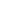 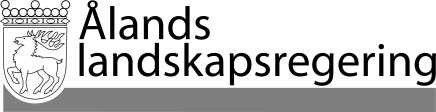 REDOGÖRELSE nr 2/2018-2019REDOGÖRELSE nr 2/2018-2019Datum2019-04-29Till Ålands lagtingTill Ålands lagtingTill Ålands lagtingTill Ålands lagtingTill Ålands lagtingMariehamn den 29 april 2019Mariehamn den 29 april 2019LantrådKatrin SjögrenMinisterMats Perämaa